02499《养牛技术》形成性考核参考答案1--5次常晓斌《养牛技术》形成性考核参考答案1每小题4分，共100分题目1我国饲喂肉牛的饲料中粗料与精料混合料的比例一般多为（　）。选择一项：A. 3：7 B. 7：3 C. 6：4 D. 5：5 正确答案是：6：4题目2下列选项中，可以较大程度的提高奶牛的生产性能的是（　）。选择一项：A. 先喂精料混合料，再喂粗饲料 B. 全混合日粮（TMR） C. 都一样 D. 先喂粗饲料，再喂精料混合料 正确答案是：全混合日粮（TMR）题目3下列选项中，对于描述“架子牛育肥与持续育肥的优缺点”不正确的是（　）。选择一项：A. 架子牛育肥的周期短、效益好 B. 架子牛育肥能很好的保证牛品种、年龄及体重的一致性 C. 肉牛持续育肥能够根据市场的需要指定详细的育肥计划，因而能够生产优质牛肉 D. 肉牛持续育肥周期长 正确答案是：架子牛育肥能很好的保证牛品种、年龄及体重的一致性题目4在我国肉牛生产中，推荐继续利用的饲料种类是（　）。选择一项：A. 秸秆等粗饲料 B. 都一样 C. 全混合日粮（TMR） D. 精料混合料 正确答案是：秸秆等粗饲料题目5对于我国杂交肉牛较多的情况，肉牛的最佳屠宰年龄为（　）岁。选择一项：A. 1 B. 2 C. 3 D. 1.5 正确答案是：2题目6近年来我国较为先进的奶牛场的奶牛305天的平均产奶量约为（　）。选择一项：A. 20000kg B. 8500kg C. 15000kg D. 3000kg 正确答案是：8500kg题目7对于典型的肉牛品种，国外一般在肉牛在（　）岁左右时屠宰，以便获得最佳效益。选择一项：A. 1 B. 1.5 C. 3 D. 2 正确答案是：1.5题目8我国现在养殖奶牛中数量最多的品种是（　）。选择一项：A. 西门塔尔牛 B. 差别不大 C. 荷斯坦奶牛 D. 娟姗牛 正确答案是：荷斯坦奶牛题目9下列选项中，可以有效的提高肉牛、奶牛对豆饼等优质蛋白质饲料的利用效率的是（　）。选择一项：A. 优质蛋白质饲料过瘤胃保护技术 B. 尿素糊化淀粉技术 C. 饲料添加剂预混技术 D. 精饲料的加工技术 正确答案是：优质蛋白质饲料过瘤胃保护技术题目10最适合我国现阶段饲养的肉牛品种应该定位为（　）。选择一项：A. 都可以 B. 本地黄牛 C. A和B的杂交牛 D. 国外优良的肉牛品种 正确答案是：A和B的杂交牛题目11下列选项中，对于牛场粪污处理方法的描述不正确的做法是（　）。选择一项：A. 采用干清粪工艺处理 B. 建设发酵池，高温发酵 C. 采取粪尿分离工艺处理 D. 清水冲洗至城市污水管道 正确答案是：清水冲洗至城市污水管道题目12（　）是奶牛场的重要部分，奶牛除了采食饲料外，都在此休息。选择一项：A. 牛舍 B. 兽医室 C. 挤奶区 D. 运动场 正确答案是：运动场题目13牛场防疫应包括的内容是（　）。选择一项：A. A和B同时考虑 B. 应该防止牛场周围的环境传染病或污染物对牛场造成不良的影响 C. 都不对 D. 应该防止牛场的病菌对居民和周围单位的影响 正确答案是：A和B同时考虑题目14下列选项中 ，对于牛场对交通条件的要求的是（　）。选择一项：A. 都可以 B. 远离居民区，但交通方便 C. 靠近居民区 D. 远离居民区，交通不用考虑 正确答案是：远离居民区，但交通方便题目15下列选项中， 不属于牛场场址选择时需考虑因素的是（　）。选择一项：A. 地势高燥 B. 有一定缓坡 C. 靠近居民区 D. 向阳背风 正确答案是：靠近居民区题目16下列选项中，对于牛场防疫措施描述不正确的是（　）。选择一项：A. 生产区内道路分为净道和污道，管理时尽量互不交叉。 B. 生产区大门口设消毒池,人员入口设药液消毒池、洗手盆和紫外线消毒更衣室。 C. 非生产人员和外来人员可在消毒后，随时进入生产区参观。 D. 制定严格的卫生防疫制度，工作人员进入场区必须换上工作服和胶鞋，不得将工作服带出生产区。 正确答案是：非生产人员和外来人员可在消毒后，随时进入生产区参观。题目17牛舍在使用全混合日粮技术时，应该考虑将内部设计成（　），以便于料车的穿行。选择一项：A. 对头式 B. 对尾式 C. 单独牛舍 D. 都可以 正确答案是：对头式题目18在奶牛场和肉牛场的规划设计时，（　）是主体与核心。选择一项：A. 粪污处理区 B. 饲料加工贮藏区 C. 生产区 D. 管理区 正确答案是：生产区题目19在建设牛场时，需要考虑牛场应位于居民区夏季主风向的（　）。选择一项：A. 下风向 B. 不用考虑 C. 白天上风向，晚上下风向 D. 上风向 正确答案是：下风向题目20下列选项中，对于牛场规划设计的原则描述不正确的是（　）。选择一项：A. 有利于组织生产，便于管理，节约劳动力，提高劳动生产率。 B. 在分区布置时，应充分考虑生产活动与风向走向，以提高防疫水平。 C. 有利于开展安全生产，包括防火、防盗等。 D. 牛场排泄物的处理，可借助城市的污水管道系统，以降低生产成本。 正确答案是：牛场排泄物的处理，可借助城市的污水管道系统，以降低生产成本。窗体底端《养牛技术》形成性考核参考答案2每小题4分，共100分题目1牦牛主要产于（　）。选择一项：A. 内蒙古 B. 新疆 C. 云南 D. 西藏 正确答案是：西藏题目2下列选项中，不属于我国黄牛的特点的是（　）。选择一项：A. 肉质良好、难产率很低 B. 屠宰率一般为55%左右，净肉率一般低于50%。 C. 典型的肉用体型，即四肢强壮、胸深、后躯肌肉较瘦、体型较小。 D. 耐粗饲、性情温顺、适应性强 正确答案是：典型的肉用体型，即四肢强壮、胸深、后躯肌肉较瘦、体型较小。题目3摩拉水牛原产于（　）。选择一项：A. 中国 B. 巴基斯坦 C. 印度 D. 越南 正确答案是：印度题目4安格斯牛是（　）。选择一项：A. 肉用品种牛 B. 奶用品种牛 C. 肉乳兼用品种牛 D. 乳肉兼用品种牛 正确答案是：肉用品种牛题目5我国的六大黄牛品种是指 回答、_______、_______、_______、_______、_______。正确答案是：鲁西牛 南阳牛 秦川牛 晋南牛 延边牛 蒙古牛题目6从侧面看，典型肉牛的体型呈（　）。选择一项：A. 正三角形 B. 倒三角形 C. 矩形 D. 不确定 正确答案是：矩形题目7回答是指肉牛成年活重（kg）与体高（cm）的比值，是重要的衡量产肉能力的指标。正确答案是：肉用指数（BPI）题目8屠宰率=使用公式：胴体重/宰前重×100% 可计算得出（　）。选择一项：A. 屠宰率 B. 肉骨比 C. 胴体产肉率 D. 净肉率 正确答案是：屠宰率题目9回答是指肉牛成年活重（kg）与体高（cm）的比值，是重要的衡量产肉能力的指标。正确答案是：眼肌面积题目10使用挤奶机对奶牛挤奶，一般情况下，可在（　）内挤完。选择一项：A. 2～3分钟 B. 5～6分钟 C. 3～4    分钟 D. 8～10分钟 正确答案是：5～6分钟窗体底端《养牛技术》形成性考核参考答案3每小题4分，共100分题目1使用尿素作为蛋白质补充料时，瘤胃NH3浓度可在采食后（　）60～90分钟达到高峰。选择一项：A. 90～120 B. 0～30 C. 30～60 D. 60～90 正确答案是：60～90题目2下列选项中，关于精料的加工处理描述不正确的是（　）。选择一项：A. 注意精料和粗料混合均匀饲喂 B. 将玉米打碎至高粱粒大小，大麦和燕麦进行压扁处理 C. 加工的越细越好 D. 每天每头牛可饲喂50～100g的小苏打，以对瘤胃酸度进行缓冲 正确答案是：加工的越细越好题目3脂肪所含的能量浓度为碳水化合物的（　）倍。选择一项：A. 1.1 B. 3 C. 2.2 D. 0.6 正确答案是：2.2题目4下列选项中，关于饲料加工过细对瘤胃消化功能影响描述不正确的是（　）。选择一项：A. 会减少牛的采食和反刍时间，造成唾液分泌减少 B. 精饲料加工过细会加快淀粉和糖在瘤胃中的发酵速度，导致挥发性脂肪酸的产生速度加快，瘤胃的pH值下降 C. 粗饲料粉碎过细还导致饲料颗粒在瘤胃中存留的时间缩短，进而增加其消化效率 D. 可以增加饲料与瘤胃微生物的接触面积 正确答案是：粗饲料粉碎过细还导致饲料颗粒在瘤胃中存留的时间缩短，进而增加其消化效率题目5牛在采食饲料及反刍的过程中，可以分泌大量的唾液，其呈（　）。选择一项：A. 中性 B. 弱酸性 C. 弱碱性 D. 酸碱性不稳定的变化 正确答案是：弱碱性题目6瘤胃微生物中（　）数量少，个体大，除了参与饲料发酵以外，还有维持瘤胃pH值稳定的重要作用。选择一项：A. 瘤胃真菌 B. 三者相同 C. 瘤胃细菌 D. 瘤胃原虫 正确答案是：瘤胃原虫题目7下列选项中，关于脂肪在瘤胃中的消化描述不正确的是（　）。选择一项：A. 补充脂肪可以增加日粮的能量密度，减少体能量损失，增加干物质摄入量，减少牛的热应激。 B. 在奶牛的产奶高峰期或肉牛的快速增长期补充饲喂脂肪很有必要。 C. 脂肪或脂肪酸对饲料颗粒及微生物具有物理性包被作用。 D. 饲喂脂肪可以提高饲料消化率。 正确答案是：饲喂脂肪可以提高饲料消化率。题目8在肉牛日粮中，提高（　）的比例有利于体脂肪的合成。选择一项：A. 精饲料 B. 优质粗饲料 C. 氨化饲料 D. 脂肪 正确答案是：精饲料题目9在奶牛日粮中，提高（　）的比例有利于牛奶中乳脂率的提高。选择一项：A. 优质粗饲料 B. 氨化饲料 C. 精饲料 D. 脂肪 正确答案是：优质粗饲料题目10成年牛每天采食和反刍的时间总和为约为（　）小时。选择一项：A. 18 B. 4 C. 8 D. 13 正确答案是：13题目11瘤胃气体中（　）占比例最高。选择一项：A. CH4 B. N2 C. CO2 D. O2 正确答案是：CO2题目12按照消化道从前至后的顺序，牛的第一胃是（　）。选择一项：A. 网胃 B. 瓣胃 C. 真胃 D. 瘤胃 正确答案是：瘤胃题目13青绿饲料中的脂肪酸高度（　）。选择一项：A. 饱和 B. 因每种饲料而异 C. 未知 D. 不饱和 正确答案是：不饱和题目14牛的正常体温为（　）℃。选择一项：A. 41 B. 37 C. 40 D. 38.5 正确答案是：38.5题目15下列选项中，关于对肉牛可以用尿素作为蛋白质代用品的原理描述不正确的是（　）。选择一项：A. 第二步，氨和酮酸在微生物酶的作用下，合成氨基酸。 B. 第四步，微生物蛋白质流入小肠被动物消化酶消化。 C. 第一步，尿素可以在微生物脲酶的作用下分解为氨和酮酸;碳水化合物在微生物酶的作用下被发酵，产生氨和二氧化碳。 D. 第三步，氨基酸在微生物酶的作用下，合成微生物蛋白质。 正确答案是：第四步，微生物蛋白质流入小肠被动物消化酶消化。题目16犊牛刚出生时，瘤胃和网胃的体积之和约占四个胃的（　）。选择一项：A. 1/4 B. 1/3 C. 2/3 D. 1/2 正确答案是：1/3题目17成年牛的瘤胃体积可达（　）  L。选择一项：A. 100 B. 50 C. 30 D. 150 正确答案是：100题目18下列选项中，关于对提高肉牛对尿素的利用率及防止肉牛发生尿素中毒的措施描述不正确的是（　）。选择一项：A. 计算日粮的能氮平衡情况，确定是否需要添加尿素。 B. 饲喂次数每日2次。 C. 根据日粮的能氮平衡情况，计算适当的尿素添加量。 D. 与精料混合料混合均匀，一起饲喂肉牛。 正确答案是：饲喂次数每日2次。题目19日粮中粗料比例增高时，瘤胃pH（　）。选择一项：A. 不变 B. 都有可能 C. 升高 D. 降低 正确答案是：升高题目20下列选项中，关于瘤胃的生物氢化作用描述不正确的是（　）。选择一项：A. 生物氢化作用即是：具有多个不饱和键的脂肪酸在瘤胃中发生不饱和键断开，获得氢，变成饱和脂肪酸。 B. 氢化作用可使这些必需脂肪酸中的不饱和键受到破坏，转化为饱和脂肪酸，造成牛的必需脂肪酸的供应量减少。 C. 不饱和脂肪酸的氢化反应对瘤胃中甲烷的产生具有抑制作用，使甲烷的产生量显著下降。 D. 原虫在氢化中起主要作用。 正确答案是：原虫在氢化中起主要作用。题目21肉牛在冬季的增重值一般会（　）。选择一项：A. 保持不变 B. 增加 C. 都有可能 D. 下降 正确答案是：下降题目22下列选项中，关于对青贮玉米的步骤描述不正确的是（　）。选择一项：A. 第四步，青贮窖密封好。 B. 第一步，将青贮原料粉碎至2～5厘米。 C. 第二步，将原料中的水分控制在75%～80%。 D. 第三步，装料时将原料逐层压实。 正确答案是：第二步，将原料中的水分控制在75%～80%。题目23正常青贮饲料的pH值应该是小于（　）。选择一项：A. 6.0 B. 7.0 C. 4.2 D. 3.8 正确答案是：4.2题目24一个肉牛能量单位，即一个RND，是指一千克标准质量玉米所含的能量，即（　）MJ。选择一项：A. 20.585 B. 8.08 C. 0.75 D. 3.318 正确答案是：8.08题目25饲料总能减去粪能，再减去尿能和发酵气体能，被称为（　）。选择一项：A. 饲料的净能 B. 饲料的可代谢能 C. 饲料的可消化能 D. 都不对 正确答案是：饲料的可代谢能题目26使用甘蔗尾叶作为肉牛的主要饲料时，必须补充（　）以平衡其营养不足。选择一项：A. 能量饲料 B. 非蛋白氮化合物 C. 蛋白质饲料 D. 青贮饲料 正确答案是：蛋白质饲料题目27不适用于反刍动物的蛋白质评价体系是（　）。选择一项：A. 中国的小肠可消化蛋白质体系 B. 法国的小肠可消化蛋白质体系 C. 粗蛋白质体系 D. 美国的小肠可代谢蛋白质体系 正确答案是：粗蛋白质体系题目28为了简化肉牛的日粮配合，根据肉牛对能量利用的特点和肉牛常用的日粮营养水平，提出了一个能量单位（　）来描述肉牛的能量需要以及各种饲料的能量价值。选择一项：A. 增重净能 B. 综合净能 C. 都不对 D. 维持净能 正确答案是：综合净能题目29肉牛日粮中的氮硫比例一般为（　）。选择一项：A. 10:1 B. 1:10 C. 7:3 D. 3:7 正确答案是：10:1题目30为提高饲料利用率，成年肉牛可每天饲喂（　）纯品瘤胃素。选择一项：A. 100~300毫克 B. 10~50毫克 C. 300毫克以上 D. 50~100毫克 正确答案是：100~300毫克题目31每头牛每天的青贮饲料采食量约为（　）kg。选择一项：A. 20~25 B. 10~20 C. 3~5 D. 5~8 正确答案是：10~20题目32养牛生产中最常用的谷物饲料是（　）。选择一项：A. 小麦 B. 玉米 C. 高粱 D. 稻谷 正确答案是：玉米题目33下列关于日粮配合的步骤中描述不精确的是（　）。选择一项：A. 第二步，调查常用饲料的市场价格 B. 第三步，查阅资料中使用饲料的营养成分含量 C. 第一步，调查本地饲料资源情况 D. 第四步，查阅牛的饲养标准和营养需要 正确答案是：第三步，查阅资料中使用饲料的营养成分含量题目34下列选项中，不属于补充肉牛蛋白质的常用饲料的是（　）。选择一项：A. 棉籽饼 B. 豆饼 C. 非蛋白氮 D. 玉米饼 正确答案是：玉米饼题目35下列选项中，关于对日粮中精料比例上升、粗了比例下降会造成的影响描述不正确的是（　）。选择一项：A. 粗饲料消化率下降 B. 纤维素分解菌火星增强 C. 产生大量挥发性脂肪酸 D. 瘤胃的pH值下降 正确答案是：纤维素分解菌火星增强题目36奶牛每产1kg标准奶需要供给（　）g食盐。选择一项：A. 1.2 B. 1 C. 2 D. 0.75 正确答案是：1.2题目37下列选项中，关于对粗饲料粉碎过细会造成的影响描述不正确的是（　）。选择一项：A. 瘤胃的pH值上升 B. 减少牛的咀嚼和反刍活动 C. 饲料在瘤胃中的停留时间缩短 D. 饲料消化率下降 正确答案是：瘤胃的pH值上升题目38对于配合日粮食时，水溶性维生素的需要描述正确的是（　）。选择一项：A. 成年牛的日粮配合时，一般需要考虑补充水溶性维生素；犊牛的日粮配合时，一般需要补充水溶性维生素。 B. 成年牛的日粮配合时，一般不需要考虑补充水溶性维生素；犊牛的日粮配合时，一般需要补充水溶性维生素。 C. 成年牛的日粮配合时，一般不需要考虑补充水溶性维生素；犊牛的日粮配合时，一般不需要补充水溶性维生素。 D. 成年牛的日粮配合时，一般需要考虑补充水溶性维生素；犊牛的日粮配合时，一般不需要补充水溶性维生素。 正确答案是：成年牛的日粮配合时，一般不需要考虑补充水溶性维生素；犊牛的日粮配合时，一般需要补充水溶性维生素。题目39（　）是指粗纤维含量低于18%、蛋白质含量低于20%、可消化能高于10.45MJ/kg的饲料。选择一项：A. 非蛋白氮化合物 B. 蛋白质饲料 C. 能量饲料 D. 青贮饲料 正确答案是：能量饲料题目40奶牛必须同时补充钙磷，最合适的日粮钙磷比为（　）。选择一项：A. 1.3：1~1：1 B. 3：1~2.3：1 C. 2：1~1.3：1 D. 2.3：1~2：1 正确答案是：2：1~1.3：1窗体底端《养牛技术》形成性考核参考答案4每小题4分，共100分题目1奶牛的泌乳期一般在（　）天内达到泌乳高峰期。选择一项：A. 15～30 B. 60～90 C. 30～60 D. 1～15 正确答案是：30～60题目2下列选项中，关于初乳的作用描述不正确的是（　）。选择一项：A. 初乳可以代替肠黏膜，对犊牛肠道有保护作用。 B. 含有较多的镁镁盐，有助于犊牛排除胎便。 C. 含有大量易消化的蛋白质、矿物质和维生素，供给犊牛大量营养物质。 D. 蛋白质中的免疫球蛋白量很少，乳蛋白质很多。 正确答案是：蛋白质中的免疫球蛋白量很少，乳蛋白质很多。题目3犊牛小肠中因缺乏（　）而会导致因大量采食蔗糖会导致严重腹泻。选择一项：A. 淀粉酶 B. 凝乳酶 C. 胃蛋白酶 D. 蔗糖酶 正确答案是：蔗糖酶题目4犊牛出生后（　）小时后采食初乳，可以获得66%的免疫球蛋白。选择一项：A. 12 B. 6 C. 1 D. 24 正确答案是：6题目5母牛产犊后应先饲喂（　）以补充体内水分的损失，促进体力恢复和胎衣的排出。选择一项：A. 精料 B. 温热的麸皮盐水粥 C. 青绿多汁饲料 D. 优质粗饲料 正确答案是：温热的麸皮盐水粥题目6犊牛出生（　）天内，要进行编号、系谱记录。选择一项：A. 20～30 B. 10 C. 30～60 D. 12～36 正确答案是：10题目7初生犊牛的瘤胃在整个复胃体积中所占比例约为（　）。选择一项：A. 25% B. 10% C. 5% D. 60% 正确答案是：25%题目8初乳是指犊牛出生后（　）天内母牛所分泌的乳。选择一项：A. 15～20 B. 1～7 C. 10～15 D. 7～10 正确答案是：1～7题目9泌乳期奶牛要有适度的运动，每天的自由活动应该有（　）小时。选择一项：A. 2～3 B. 6～9 C. 1～2 D. 3～6 正确答案是：2～3题目10为了促进瘤胃的发育，犊牛出生一周左右就可以开始让其自由采食（　）。选择一项：A. 青绿饲料 B. 青贮饲料 C. 优质干草 D. 精料 正确答案是：优质干草题目11初乳中蛋白质的含量约为（　）。选择一项：A. 7% B. 20% C. 3.1% D. 14.0% 正确答案是：14.0%题目12体况较好的奶牛，干奶期一般为（　）天。选择一项：A. 75 B. 90 C. 30 D. 45 正确答案是：45题目13机械挤奶时，应该对乳头进行（　）次碘液药浴。选择一项：A. 2 B. 4 C. 1 D. 3 正确答案是：2题目14犊牛出生（　）天，用药物去角。选择一项：A. 30～60 B. 10 C. 20～30 D. 12～36 正确答案是：20～30题目15下列关于奶牛泌乳盛期的“引导饲养法”的描述中，不正确的是（　）。选择一项：A. 可以满足奶牛泌乳的营养需要，减少酮病的发生。 B. 可以使奶牛出现新的产奶高峰。 C. 引导饲养法可以使奶牛瘤胃微生物区系在产犊前就进行适应调整。 D. 引导饲养法是指从母牛干奶期的最后30天开始，直到分娩后产奶量达到高峰时，饲喂高营养水平的日粮，保持奶牛体重并提高奶牛产奶量的一种饲养方式。 正确答案是：引导饲养法是指从母牛干奶期的最后30天开始，直到分娩后产奶量达到高峰时，饲喂高营养水平的日粮，保持奶牛体重并提高奶牛产奶量的一种饲养方式。题目16后备母牛的目标是为配种做好准备或者是健康保胎，其日粮应以（　）为主。选择一项：A. 优质粗饲料 B. 精料 C. 青绿多汁饲料 D. 高蛋白质饲料 正确答案是：优质粗饲料题目17开食料又叫代乳料，用精料和乳副产品配制而成，多为粉状或颗粒状，一般从犊牛出生后（　）周开始供给。选择一项：A. 4 B. 3 C. 2 D. 1 正确答案是：2题目18犊牛从（　）周龄时开始反刍。选择一项：A. 3～4 B. 5～6 C. 0～1 D. 1～2 正确答案是：3～4题目19出生2～6周内，去除副乳头。（　）选择一项：A. 20～30 B. 10 C. 30～60 D. 12～36 正确答案是：12～36题目20哺乳期犊牛最好（　）饲养。选择一项：A. 放牧散养 B. 分栏单独 C. 与5头同龄牛群饲 D. 以上三种方法都可以 正确答案是：分栏单独题目21下列选项中，不属于肉牛场舍饲育肥时常用的蛋白质饲料的是（　）。选择一项：A. 豆饼 B. 菜籽饼 C. 玉米饼 D. 棉籽饼 正确答案是：玉米饼题目22舍饲育肥架子牛的育肥时间一般为（　）个月。选择一项：A. 1～2 B. 6～9 C. 4～6 D. 3～4 正确答案是：3～4题目23下列选项中，不属于架子牛育肥常用的粗饲料的是（　）。选择一项：A. 玉米秸 B. 稻草 C. 氨化麦秸 D. 牧草 正确答案是：牧草题目24下列选项中，不属于选择架子牛的一般要求的是（　）。选择一项：A. 优良肉牛品种与本地牛的杂交牛 B. 年龄在2岁左右 C. 体重350kg左右 D. 体格高大、身体健康、精神饱满 正确答案是：年龄在2岁左右题目25将稻草粉碎过1毫米网筛，可使肉牛对稻草的干物质消化率（　）。选择一项：A. 上升 B. 不确定 C. 不变 D. 下降 正确答案是：下降题目26牛的正常体温为（　）℃。选择一项：A. 38.5 B. 40 C. 37 D. 41 正确答案是：38.5题目27白牛肉是指犊牛出生后只饲喂回答
正确答案是：鲜奶或奶粉
获得2.00分中的0.00分，犊牛月龄达到回答未回答
正确答案是：3-5
获得2.00分中的0.00分个月、体重达到回答
正确答案是：150-200
题目28每头肉牛的棉籽饼饲喂量不应超过（　）kg/天。选择一项：A. 1 B. 2 C. 4 D. 3 正确答案是：2题目29为提高饲料利用率，成年肉牛可每天饲喂（　）纯品瘤胃素。选择一项：A. 100~300毫克 B. 50~100毫克 C. 300毫克以上 D. 10~50毫克 正确答案是：100~300毫克题目30正常情况下，肉牛比较理想的屠宰体重为（　）kg。选择一项：A. 300 B. 800 C. 500 D. 1000 正确答案是：500题目31犊牛出生后仅饲喂玉米、蛋白质补充料和营养性添加剂，而不饲喂任何粗饲料，犊牛月龄达回答
正确答案是：7
个月、体重达回答
正确答案是：350
kg左右时，即被屠宰，这样所生产的小牛肉被称为红牛肉。题目32冬季喂肉牛最好的水温约为（　）℃。选择一项：A. 38~41 B. 5~10 C. 40~45 D. 26~30 正确答案是：38~41题目33下列选项中，对于描述“架子牛育肥与持续育肥的优缺点”不正确的是（　）。选择一项：A. 架子牛育肥能很好的保证牛品种、年龄及体重的一致性 B. 肉牛持续育肥周期长 C. 肉牛持续育肥能够根据市场的需要指定详细的育肥计划，因而能够生产优质牛肉 D. 架子牛育肥的周期短、效益好 正确答案是：架子牛育肥能很好的保证牛品种、年龄及体重的一致性题目34肉牛最好应在（　）岁左右出栏。选择一项：A. 2 B. 1．5  C. 2.5 D. 3 正确答案是：2题目35肉牛瘤胃内容物的温度约为（　）℃。选择一项：A. 26~30 B. 38~41 C. 40~45 D. 5~10 正确答案是：38~41题目36正常情况下，肉牛比较理想的屠宰年龄为（　）。选择一项：A. 12月龄 B. 18月龄 C. 36月龄 D. 24月龄 正确答案是：24月龄题目37目前我国肉牛快速育肥生产中，精料与粗料的比例一般为（　）。选择一项：A. 90%：10% B. 70%：30% C. 50%：50% D. 30%：70% 正确答案是：30%：70%题目38从外地购买的架子牛进行正式育肥前要适应（　）天。选择一项：A. 30 B. 15 C. 8 D. 5 正确答案是：15题目39考虑到肉牛的消化生理特点，将玉米秸粉碎成长约（　）cm的结构比较合适。选择一项：A. 3 B. 1 C. 10 D. 0.1 正确答案是：3题目40开食料又叫代乳料，用精料和乳副产品配制而成，多为粉状或颗粒状，一般从犊牛出生后（　）周开始供给。选择一项：A. 1 B. 2 C. 3 D. 4 正确答案是：2窗体底端《养牛技术》形成性考核参考答案5每小题4分，共100分题目1图片配对题。图8-3  典型的养牛个体户图8-4 典型的奶牛小区图8-5 传统奶牛场图8-6 现代化奶牛场反馈正确答案是：题目2下列选项中，不属于提高奶牛小区生产效益的措施的是（　）。选择一项：A. 定期进行奶牛生产技术培训。 B. 实行统一配方、统一供料、统一挤奶、统一配种和统一防疫。 C. 推广应用科学的日粮配合技术，推广全混合日粮技术。 D. 鼓励发展养殖大户，发展养牛大户，逐渐减少养殖户的数量。 正确答案是：推广应用科学的日粮配合技术，推广全混合日粮技术。题目3在一个管理正常的奶牛场中，影响乳蛋白含量的最大的因素是（　）。选择一项：A. 营养 B. 都有可能 C. 遗传 D. 运动量 正确答案是：遗传题目4选择架子牛进行快速育肥的最佳年龄是（　）。选择一项：A. 2 B. 1.5 C. 2.5 D. 3 正确答案是：1.5题目5下列选项中，不属于为提高牛奶乳脂率而增加饲喂量的饲料的是（　）。选择一项：A. 青贮玉米 B. 苜蓿 C. 干玉米秸 D. 优质干草 正确答案是：干玉米秸题目6棉籽饼脱毒的方法是使用（　）溶液浸泡一夜。选择一项：A. 1%硫酸亚铁 B. 1%碳酸氢钠 C. 2%碳酸氢钠 D. 2%硫酸亚铁 正确答案是：1%硫酸亚铁题目7从外地购买的架子牛进行正式育肥前要适应（　）天。选择一项：A. 8 B. 15 C. 30 D. 5 正确答案是：15题目8下列选项中，不属于肉牛氨中毒的主要症状的是（　）。选择一项：A. 大量流涎 B. 发抖 C. 呼吸困难 D. 兴奋不安 正确答案是：兴奋不安题目9舍饲育肥架子牛的育肥时间一般为（　）个月。选择一项：A. 1～2 B. 3～4 C. 6～9 D. 4～6 正确答案是：3～4题目10下列选项中，不属于提高现代化奶牛场生产效益的措施的是（　）。选择一项：A. 定期进行奶牛生产技术培训。 B. 健全数字化管理技术和措施。 C. 在合理配合奶牛日粮的基础上，推广应用过瘤胃包被脂肪、过瘤胃保护氨基酸等新型饲料产品，提高牛奶的乳脂率和乳蛋白率。 D. 加强对牛群改良和品质提高的工作, 使奶牛的单产进一步提高。 正确答案是：定期进行奶牛生产技术培训。题目11在牛奶中体细胞数50×103～3000×103时, 每头牛305天牛奶产量是随体细胞数目增多而（　）的。选择一项：A. 减少 B. 都有可能 C. .不变 D. 增加 正确答案是：减少题目12奶牛发生乳房炎时，牛奶中的体细胞数会显著（　）。选择一项：A. 减少 B. 增加 C. 都有可能 D. 不变 正确答案是：增加题目13肉牛常见的寄生虫病是（　）。选择一项：A. 球虫病 B. 胃肠道线虫 C. 绦虫病 D. 胃肠道线虫和绦虫病 正确答案是：胃肠道线虫和绦虫病题目14下列选项中，对蹄叶炎疾病描述不正确的是（　）。选择一项：A. 由于蹄部受到外伤，环境中的病菌感染蹄部，造成发炎。 B. 定期对奶牛进行修蹄。 C. 日粮精料比例过高是奶牛发生蹄叶炎的重要诱因。 D. 影响奶牛的行走、站立及采食、饮水等活动，但不影响奶牛的生产。 正确答案是：影响奶牛的行走、站立及采食、饮水等活动，但不影响奶牛的生产。题目15每头肉牛的棉籽饼或菜籽饼饲喂量不应超过（　）kg/天。选择一项：A. 4 B. 3 C. 2 D. 1 正确答案是：2题目16下列选项中，不属于影响牛奶活菌数的因素的是（　）。选择一项：A. 挤奶卫生 B. 挤奶方式 C. 奶牛乳房炎 D. 挤奶设备 正确答案是：挤奶方式题目17下列选项中，不属于当肉牛发生尿素中毒时应采取的措施的是（　）。选择一项：A. 为肉牛灌服适量稀释的乙酸或食醋 B. 为肉牛灌服20～40 L凉水 C. 为肉牛灌服2%的鞣酸溶液 D. 立即停止饲喂尿素或氨化饲料 正确答案是：为肉牛灌服2%的鞣酸溶液题目18如某肉牛场发生口蹄疫传染病，下列选项中不正确的做法是（　）。选择一项：A. 用2～3%的来苏儿对蹄部进行清洗，用食醋或0.1%的高锰酸钾溶液清晰口腔，用碘酊甘油对糜烂的口部、皮肤、蹄部进行局部消毒，促进病牛的康复。 B. 对于病情严重的牛，应补充葡萄糖盐水等。 C. 需要一个月的观察时间才能将本场的牛销售到非疫区去。 D. 疫区解除封锁的时间是在最后一头牛病愈或处理后14天。 正确答案是：需要一个月的观察时间才能将本场的牛销售到非疫区去。题目19下列选项中，对瘤胃酸中毒疾病描述不正确的是（　）。选择一项：A. 在奶牛产奶高峰期，奶牛的日粮精料比例一般不能超过35%。 B. 奶牛发生瘤胃酸中毒时，易诱发奶牛发生乳房炎和蹄叶炎等疾病。 C. 奶牛瘤胃酸中毒可造成饲料的消化率下降，引发瘤胃上皮增生、变形或腐烂。 D. 多发生在奶牛泌乳高峰期，因为精料的饲喂量提高，引起瘤胃发酵产酸增多，从而造成瘤胃的pH值下降。 正确答案是：在奶牛产奶高峰期，奶牛的日粮精料比例一般不能超过35%。题目20下列选项中，不属于引发奶牛乳房炎的因素的是（　）。选择一项：A. 挤奶之后奶牛马上卧下，使乳房与地面接触 B. 挤奶卫生条件差 C. 挤奶方式选择不正确 D. 挤奶设备清洗不彻底 正确答案是：挤奶方式选择不正确窗体底端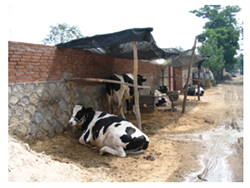 拖拽答案在这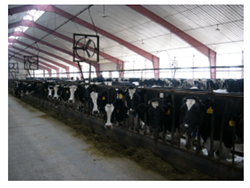 拖拽答案在这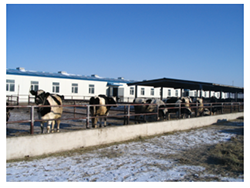 拖拽答案在这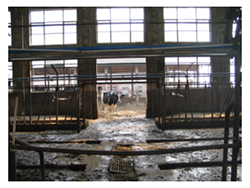 拖拽答案在这图8-3  典型的养牛个体户图8-6 现代化奶牛场图8-4 典型的奶牛小区图8-5 传统奶牛场